PACK MEETING THEMESKim, the chair of the task force, says "I do want to stress that the focus is still the Core Value and the theme is just there as an enhancement.  Pack meeting theme plans are specifically crafted to bring out the important points of the Core Value in a fun way."If you are using a paper copy the link to all the 
Pack Meeting Plans is:http://www.scouting.org/Home/CubScouts/Leaders/CubmasterResources/PackMeetingPlans.aspx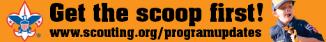 2016–2017 Pack Meeting Plans2016–2017 Pack Meeting Plans2016–2017 Pack Meeting PlansJulTrustworthy"Let The Games Begin" AugFriendly"#CUBSCOUTS" 2017–2018 Pack Meeting Plans2017–2018 Pack Meeting Plans2017–2018 Pack Meeting PlansSepCourteousHow the West Was FunOctThriftyA-Camping We Will GoNovReverentCubs Give Thanks DecKindPaying It Forward JanHelpfulJobs, Jobs, Jobs FebCheerfulAbracadabra! MarTrustworthyCub Scout Investigators AprLoyalCubs in the FutureMayFriendlyTreasure Hunters JunObedientWheel Into Summer JulBraveHome of the BraveAugCleanDestination Parks 